AbstractThe Operational Guidelines aim to facilitate the implementation of the Collaborative Evidence Conditions [1]. The Operational Guidelines are periodically revised to reflect the ongoing work of MPAI-EVC. IntroductionThe purpose of these Operational Guidelines is to provide practical guidance to MPAI-EVC members to achieve, step by step, the common goal of starting from an existing standard and try to replace tools in that architecture with published tools that claim to perform well (Figure 1).The current objectives are the following: The starting point is the MPEG-EVC baseline (Essential Video Coding).The MPAI-EVC members pick up an AI tool form the Table Tools (Table 1) upon they wish to operate.The members then share their approach/results in the working group.The Cross-checker then begin to express the pros and cons of each implementationsThe members are expected to work in a common/collaborative process. Each member realizes that it is in their best interests for themselves and of all the experts in the group to align processes as closely as possible.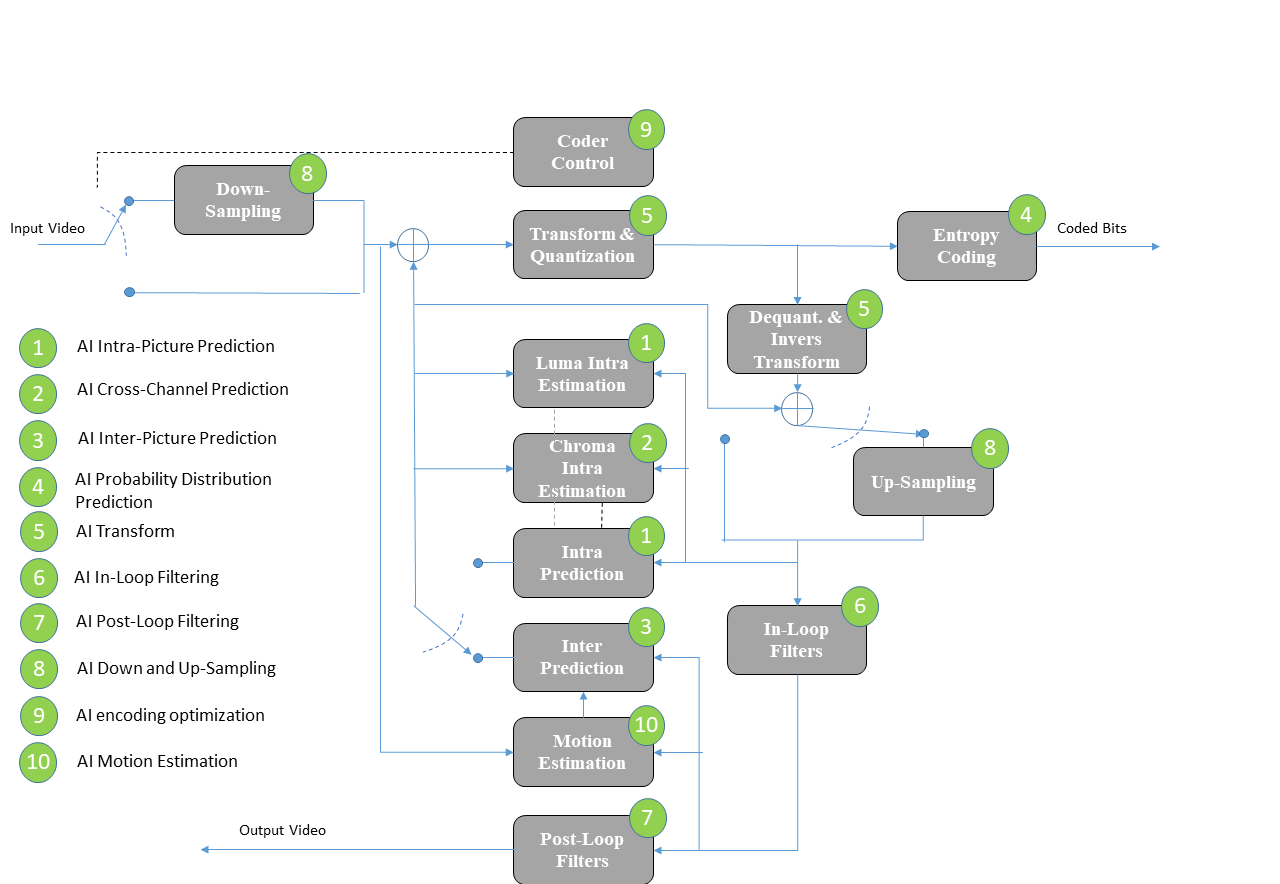 Figure 1: Essential Video Coding scheme (Horizontal Hybrid approach)AI tools to addIn the following the list of deep tools to be added in the EVC schema:Table 1 Table ToolsGanttA detailed timeline planned activities is presented in the Gantt chart in Figure 2.Figure 2: A Gantt chart representing the detailed timeline of the activitiesPatent rights declaration(s)According to the Framework Licence.ReferencesMoving Picture, Audio and Data Coding by Artificial Intelligencewww.mpai.communityM?2020/10/23SourceRoberto Iacoviello, RAI R&D, Email: roberto.iacoviello@rai.itTitleOperational GuidelinesTarget Contribution to MPAI-EVCPurposeProposalAI-toolPaperRLink to Source CodeMPAI-EVC memberCross-checkerAI Intra-Picture PredictionNeural network based intra prediction for video coding6AI Intra-Picture PredictionJVET-J0037-v1, Intra prediction modes based on neural networks2AI Cross-Channel PredictionA hybrid neural network for chroma intra prediction8AI Inter-Picture PredictionGenerative adversarial network-based frame extrapolation for video coding7AI Probability Distribution PredictionConvolutional neural network-based arithmetic coding of DC coefficients for HEVC intra coding13AI TransformAI In-Loop FilteringCNN-based in-loop filtering for coding efficiency improvement9AI In-Loop Filteringm54991, Preliminary results of Neural Network Loop Filter3AI Post-Loop FilteringThe multi-scale deep decoder for the standard HEVC bitstreams12AI Post-Loop FilteringAn Integrated CNN-based Post Processing Filter ForIntra Frame in Versatile Video Coding5AI Down and Up-SamplingConvolutional Neural Network-Based Block Up-sampling for Intra Frame Coding10AI Down and Up-SamplingOn Versatile Video Coding at UHD with Machine-Learning-Based Super-Resolution4AI encoding optimizationAI Motion EstimationAI Coder control- rate controlA convolutional neural network-based approach to rate control in HEVC intra coding1112345678Contact authors scientific papersSetting the environmentAI Intra-Picture PredictionAI Cross-Channel PredictionAI Inter-Picture PredictionAI Probability Distribution PredictionAI TransformAI In-Loop FilteringAI Post-Loop FilteringAI Down and Up-SamplingAI encoding optimizationAI Motion EstimationAI Coder control - rate controlEvaluation Table1MPAI N42 Collaborative Evidence ConditionsRoberto IacovielloRAI2JVET-J0037-v1, Intra prediction modes based on neural networksJonathan Pfaff, Philipp Helle, Dominique Maniry, Stephan Kaltenstadler, Björn Stallenberger, Philipp Merkle, Mischa Siekmann, Heiko Schwarz, Detlev Marpe, Thomas WiegandFraunhofer Institute for Telecommunications – Heinrich Hertz Institute3m54991, Preliminary results of Neural Network Loop FilterZhao Wang, Ru-Ling Liao, Changyue Ma, Yan Ye Alibaba3m54991, Preliminary results of Neural Network Loop FilterShanshe Wang, Siwei Ma Peking University (Leonardo)4On Versatile Video Coding at UHD with Machine-Learning-Based Super-ResolutionKristian Fischer, Christian HerglotzUniversitüt Erlangen-Nürnberg (FAU), Erlangen, Germany4On Versatile Video Coding at UHD with Machine-Learning-Based Super-ResolutionAndré KaupFriedrich-Alexander-Universität Erlangen-Nürnberg, Erlangen, Germany(Leonardo)5An Integrated CNN-based Post Processing Filter For Intra Frame in Versatile Video CodingMingze Wang; Shuai Wan; Hao Gong Northwestern Polytechnical University, Xi'an, China5An Integrated CNN-based Post Processing Filter For Intra Frame in Versatile Video CodingYuanfang Yu; Yang LiuGuangdong OPPO Mobile Telecommunications Corp., Ltd., China6Neural network based intra prediction for video codingJ. Pfaff, P. Helle, D. Maniry, S. Kaltenstadler, W. Samek, H. Schwarz, D. Marpe, T. WiegandFraunhofer Institute for Telecommunications – Heinrich Hertz Institute7Generative Adversarial Network-Based Frame Extrapolation for Video CodingJianping Lin; Dong Liu; Houqiang Li; Feng WuCAS Key Laboratory of Technology in Geo-Spatial Information Processing and Application System, University of Science and Technology of China, Hefei, China8A hybrid neural network for chroma intra predictionYue Li; Dong Liu; Houqiang LiCAS Key Laboratory of Technology in Geo-Spatial Information Processing and Application System, University of Science and Technology of China, Hefei, China8A hybrid neural network for chroma intra predictionLi Li; Zhu Li; University of Missouri, Kansas City, MO, USA(Leonardo)8A hybrid neural network for chroma intra predictionJianchao Yang; Ning Xu;Snapchat Inc., CA, USA9CNN-based in-loop filtering for coding efficiency improvementWoon-Sung Park; Munchurl KimDepartment of Electrical Engineering, Korea Advanced Institute of Science and Technology, Daejeon, Korea(Miran)10Convolutional Neural Network-Based Block Up-sampling for Intra Frame CodingYue Li, Dong Liu, Houqiang Li, Li Li, Feng Wu, Hong Zhang, and Haitao YangIEEE Members11A convolutional neural network-based approach to rate control in HEVC intra codingYe Li; Dong Liu; Zhibo ChenCAS Key Laboratory of Technology in Geo-spatial Information Processing and Application, System University of Science and Techonology of China, Hefei, China(Wen-Hsiao)11A convolutional neural network-based approach to rate control in HEVC intra codingBin LiMicrosoft Research Asia12The multi-scale deep decoder for the standard HEVC bitstreamsTingting Wang; Wenhui Xiao; Mingjin Chen; Hongyang ChaoMinistry of Education, The Key Laboratory of Machine Intelligence and Advanced Computing (Sun Yat-sen University), Guangzhou, P.R. China13Convolutional Neural Network-Based Arithmetic Coding of DC Coefficients for HEVC Intra CodingChangyue Ma; Dong Liu; Feng WuCAS Key Laboratory of Technology in Geo-spatial Information Processing and Application, System University of Science and Techonology of China, Hefei, China13Convolutional Neural Network-Based Arithmetic Coding of DC Coefficients for HEVC Intra CodingXiulian PengMicrosoft Research Asia